Монтаж и подключение LOGO! 2.3 Подключение LOGO! Для подключения LOGO! используйте отвертку шириной 3 мм. Гильзы на концах проводов для подключения к клеммам не нужны. Вы можете использовать провода вплоть до следующих размеров:
ï 1x2,5мм2
ï 2 x 1,5 мм2 для каждого второго отделения клеммника
Крутящий момент при присоединении: 0,4...0,5 Нм Внимание После подключения клеммы должны быть закрыты. Для надлежащей защиты LOGO! от прикосновения к частям, находящимся под напряжением, должны соблюдаться стандарты соответствующей страны. 2.3.1 Подключение блока питания Варианты LOGO! 230 пригодны для линейных напряжений номиналом в 115 В и 240 В переменного и постоянного тока, а варианты LOGO! 24 и LOGO! 12 пригодны для питающего напряжения 24 В постоянного и переменного тока или 12 В постоянного тока. Обратите внимание на указания по подключению в информации о продукте, поставляемой вместе с вашим устройством, и на технические данные в Приложении А, относящиеся к допустимым отклонениям напряжения, частотам сети и потребляемым токам. Программирование LOGO! Первые шаги с LOGO!
Под программированием мы подразумеваем создание коммутационной программы. Коммутационная программа LOGO! является на самом деле ничем иным, как коммутационной схемой, представленной в слегка измененной форме!
Мы приспособили это представление к панели отображения LOGO!. В этой главе мы покажем, как с помощью LOGO! преобразовывать ваши приложения в коммутационную программу LOGO!.
Здесь мы снова обратимся к пакету LOGO!Soft Comfort, являющемуся программным средством для программирования LOGO!, которое вы можете использовать для простого и быстрого создания, тестирования, изменения, сохранения и распечатки коммутационных программ. В этом руководстве описано создание коммутационной программы только на самом LOGO!, так как программное обеспечение LOGO!Soft Comfort содержит подробную онлайновую помощь. бзорменюLOGO! 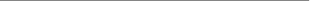 Режим программирования Главное меню = LOGO! Меню программирования Меню передачи ESC OK ESC OK ESC OK 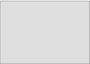 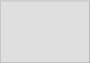 >Program.. Card.. Clock.. Start >Edit.. Clear Prg Password 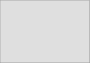 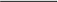 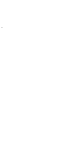 Режим параметризации Меню параметризации > →Card Card → CopyProtect Меню часов >Set Clock S/W Time Sync 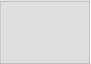 